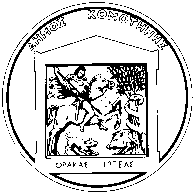 			                                  Κομοτηνή Τετάρτη, 10. Μαρτίου 2021	
		ΕΛΛΗΝΙΚΗ ΔΗΜΟΚΡΑΤΙΑΝΟΜΟΣ ΡΟΔΟΠΗΣΔΗΜΟΣ ΚΟΜΟΤΗΝΗΣ
ΑΥΤΟΤΕΛΕΣ ΤΜΗΜΑ 
ΠΟΛΙΤΙΚΗΣ ΠΡΟΣΤΑΣΙΑΣΠΡΟΣΤους Δημότες της Α) Δημοτικής Κοινότητας ΚομοτηνήςΒ) Δημοτικής Κοινότητας ΑιγείρουΓ) Δημοτικής Κοινότητας Ν. ΣιδηροχωρίουΤΑΧ. Δ/ΝΣΗ: ΠΛΑΤ. ΒΙΖΥΗΝΟΥ 1	691 00 ΚΟΜΟΤΗΝΗΤΗΛΕΦΩΝΟ: (25313) 52410FAX: (25310) 52756Email: dkomot@otenet.grΘΕΜΑ:ΑΝΑΚΟΙΝΩΣΗΣΧΕΤ: Την αριθμ. ΚΥΑ ΔΑΕΦΚ/26857/ΠΕ/Α325/2021 (792/ΦΕΚ/ΤεύχοςΒ΄/27-2-2021)Σε συνέχεια του παραπάνω σχετικούπου αφορά την οριοθέτηση περιοχών και χορήγηση στεγαστικής συνδρομής για την αποκατάσταση των ζημιών σε κτίρια που επλήγησαν, από την πλημμύρα και την χαλαζόπτωση της 10ης Ιουλίου 2019 σε περιοχές της Περιφερειακής Ενότητας Ροδόπης όσοι συνδημότες και κάτοικοι του Δήμου Κομοτηνής της- Κοινότητας Αιγείρου της Δημοτικής Ενότητας Αιγείρου- Κοινότητας Κομοτηνής της Δημοτικής Ενότητας Κομοτηνής- Κοινότητας Νέου Σιδηροχωρίου της Δημοτικής Ενότητας Νέου Σιδηροχωρίουπου επλήγησαν από πλημμύρα και χαλαζόπτωση στις 10 Ιουλίου 2019, μπορούν να απευθύνονται στην (Δ.Α.Ε.Φ.Κ.Β.Ε.) Δ/ΝΣΗ ΑΠΟΚΑΤΑΣΤΑΣΗΣ ΕΠΙΠΤΩΣΕΩΝ ΦΥΣΙΚΩΝ ΚΑΤΑΣΤΡΟΦΩΝ ΒΟΡΕΙΟΥ ΕΛΛΑΔΟΣ Ταχ. Δ/νση : Ναυαρίνου 28 Τ.Κ. : 551 31 Καλαμαριά Τηλέφωνα : 2310428448, 2310427885 Fax : 2310425847 e-mail : daefkbe@ggde.gr για να καθορισθούν δικαιούχοι στεγαστικής συνδρομής, μαζί με τα απαιτούμενα δικαιολογητικά που προβλέπονται στην ΚΥΑ.Οι προθεσμίες υποβολής των αιτήσεων στο αρμόδιο γραφείο τηςΔ.Α.Ε.Φ.Κ. Β.Ε.καθορίζονται από την παράγραφο 2 της ΚΥΑκαι αρχίζουν μετά από την δημοσίευσή της στην εφημερίδα της Κυβερνήσεως δηλαδή από τις 27-2-2021.Για περισσότερες πληροφορίες οι ενδιαφερόμενοι μπορούν να απευθύνονται στην (Δ.Α.Ε.Φ.Κ.Β.Ε.) Δ/ΝΣΗ ΑΠΟΚΑΤΑΣΤΑΣΗΣ ΕΠΙΠΤΩΣΕΩΝ ΦΥΣΙΚΩΝ ΚΑΤΑΣΤΡΟΦΩΝ ΒΟΡΕΙΟΥ ΕΛΛΑΔΟΣ Ταχ. Δ/νση : Ναυαρίνου 28 Τ.Κ. : 551 31 Καλαμαριά Τηλέφωνο : 2310428448, 2310427885 Fax : 2310425847 e-mail : daefkbe@ggde.grΣυνημμένα: Η αριθμ.792/ΦΕΚ/ΤεύχοςΒ΄/27-2-2021Ο Δήμαρχος
Ακριβές ΑντίγραφοΙωάννης Γκαράνης